ÍNDICE DE INFORMACIÓN DISPONIBLEBASE LEGAL DE LA INSTITUCIÓNOPCIÓN: MARCO LEGAL DEL SISTEMA DE TRANSPARENCIA / LEYESOPCIÓN: MARCO LEGAL DEL SISTEMA DE TRANSPARENCIA / DECRETOSOpción: MARCO LEGAL DEL SISTEMA DE TRANSPARENCIA/REGLAMENTOS Y RESOLUCIONES Opción: MARCO LEGAL DEL SISTEMA DE TRANSPARENCIA/ NORMATIVASOPCIÓN: ESTRUCTURA ORGÁNICA DE LA INSTITUCIÓNOPCIÓN: NORMATIVASOPCIÓN: OFICINA DE LIBRE ACCESO A LA INFORMACIÓN (OAI)OPCIÓN: PLAN ESTRATÉGICO DE LA INSTITUCIÓNOPCIÓN: PUBLICACIONES OFICIALESOPCIÓN: ESTADÍSTICAS INSTITUCIONALESOPCIÓN: INFORMACIÓN BÁSICA SOBRE SERVICIOS AL PÚBLICOOPCIÓN: ACCESO AL PORTAL DE 311 SOBRE QUEJAS, RECLAMACIONES, SUGERENCIAS Y DENUNCIASOPCIÓN: DECLARACIONES JURADAS DE PATRIMONIOOPCIÓN: PRESUPUESTO / EJECUCIÓN DEL PRESUPUESTOOPCIÓN: RECURSOS HUMANOSOPCIÓN: BENEFICIARIOS DE PROGRAMAS ASISTENCIALESOPCIÓN: COMPRAS Y CONTRATACIONESOPCIÓN: PROYECTOSY PROGRAMASOPCIÓN: FINANZASOPCIÓN: DATOS ABIERTOSOPCIÓN: COMISIÓN DE ÉTICA PÚBLICA (CEP)OPCIÓN: CONSULTA PÚBLICAEncargado de la Oficina de Libre Acceso a la Información Publica Armada de República DominicanaResponsable de Acceso a la Información de la Armada de República Dominicana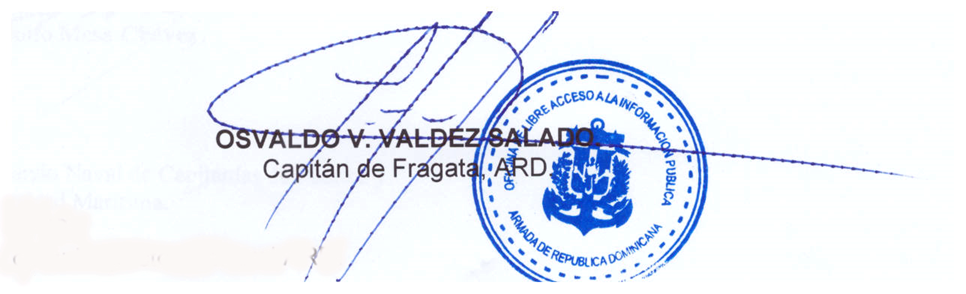 INSTITUCIÓNInstitución: Armada de República Dominicana.Incumbente: Vicealmirante Ramon Gustavo Betances Hernández, ARDTeléfono: (809) 809-593-5900 ext 5238Dirección Física: Av. España, Punta Torrecilla, Sans Soucí, Villa Duarte, Santo Domingo Este, PSDPortal Web: https://www.marina.mil.do/armada/                                 Correo Electrónico: info@marina.mil.do 		Enlace Portal TransparenciaFecha de ActualizaciónURL: http://www.armada.mil.do/transparencia/Julio  2022Documento / InformaciónFormatoEnlaceFechaDisponibilidad (Si/No)Constitución Política de la República Dominicana, Votada y Proclamada por la Asamblea Nacional en fecha trece (13) de Julio de 2015 Gaceta Oficial No. 10805 del 10 de julio de 2015Digital -descargahttps://armada.mil.do/transparencia/index/base-legal/constitucion-de-la-republica-dominicana/9 de diciembre 2020SILey Orgánica de las Fuerzas Armadas de la República Dominicana de fecha 13 septiembre 2013Digital -descargahttps://armada.mil.do/transparencia/index/base-legal/ley-organica-de-las-fuerzas-armadas-de-la-republica-dominicana-de-fecha-13-septiembre-2013/9 de diciembre 2020             SIDecreto No. 193-18Digital -descargahttps://armada.mil.do/transparencia/index/base-legal/decretos/7 de Julio 2022              SIDecreto No. 626-12Digital -descargahttps://armada.mil.do/transparencia/index/base-legal/decretos/20 de octubre 2013              SIDecreto No. 499-12Digital -descargahttps://armada.mil.do/transparencia/index/base-legal/decretos/20 de octubre 2013               SIDecreto No. 486-12Digital -descargahttps://armada.mil.do/transparencia/index/base-legal/decretos/20 de octubre 2013               SIDocumento / InformaciónFormatoEnlaceFechaDisponibilidad (Si/No)Ley No. 311-14 sobre Declaración Jurada de PatrimonioDigital -descargahttps://armada.mil.do/transparencia/index/marco-legal-del-sistema-de-transparencia/leyes/7 de diciembre 2020SILey 1-12 sobre la Estrategia Nacional de Desarrollo, de la fecha 12 de Julio de 2012.Digital -descargahttps://armada.mil.do/transparencia/index/marco-legal-del-sistema-de-transparencia/leyes/7 de diciembre 2020SILey 247-12 Orgánica de la Administración Pública, de fecha 9 de agosto de 2012.Digital -descargahttps://armada.mil.do/transparencia/index/marco-legal-del-sistema-de-transparencia/leyes/7 de diciembre 2020SILey 172 -13 sobre Protección de Datos Personales, de fecha 13 de diciembre de 2013.          Digital -descargahttps://armada.mil.do/transparencia/index/marco-legal-del-sistema-de-transparencia/leyes/7 de diciembre 2020SILey No. 41-08 sobre la Función PúblicaDigital -descargahttps://armada.mil.do/transparencia/index/marco-legal-del-sistema-de-transparencia/leyes/7 de diciembre 2020SILey No. 481-08 General de ArchivosDigital -descargahttps://armada.mil.do/transparencia/index/marco-legal-del-sistema-de-transparencia/leyes/7 de diciembre 2020SILey 13-07 sobre el Tribunal Superior AdministrativoDigital -descargahttps://armada.mil.do/transparencia/index/marco-legal-del-sistema-de-transparencia/leyes/7 de diciembre 2020SILey 10-07 que Instituye el Sistema Nacional de Control Interno y de la Contraloría General de la República.Digital -descargahttps://armada.mil.do/transparencia/index/marco-legal-del-sistema-de-transparencia/leyes/7 de diciembre 2020SILey 5-07 que crea el Sistema Integrado de Administración Financiera del EstadoDigital -descargahttps://armada.mil.do/transparencia/index/marco-legal-del-sistema-de-transparencia/leyes/7 de diciembre 2020SILey 498-06 de Planificación e Inversión PublicaDigital -descargahttps://armada.mil.do/transparencia/index/marco-legal-del-sistema-de-transparencia/leyes/7 de diciembre 2020SILey 340-06 y 449-06 sobre Compras y Contrataciones de Bienes, Servicios, Obras y Concesiones y reglamentación complementaria.Digital -descargahttps://armada.mil.do/transparencia/index/marco-legal-del-sistema-de-transparencia/leyes/7 de diciembre 2020SILey 423-06 Orgánica de Presupuesto para el Sector Publico.Digital -descargahttps://armada.mil.do/transparencia/index/marco-legal-del-sistema-de-transparencia/leyes/7 de diciembre 2020 SILey 567-05 de Tesorería NacionalDigital -descargahttps://armada.mil.do/transparencia/index/marco-legal-del-sistema-de-transparencia/leyes/7 de diciembre 2020SILey 10-04, que crea la Cámara de Cuentas Digital -descargahttps://armada.mil.do/transparencia/index/marco-legal-del-sistema-de-transparencia/leyes/7 de diciembre 2020SILey General 200-04 sobre Libre Acceso a la Información PúblicaDigital -descargahttps://armada.mil.do/transparencia/index/marco-legal-del-sistema-de-transparencia/leyes/7 de diciembre 2020SILey 126-01 que crea la Dirección General de Contabilidad GubernamentalDigital -descargahttps://armada.mil.do/transparencia/index/marco-legal-del-sistema-de-transparencia/leyes/7 de diciembre 2020SIDocumento / InformaciónFormatoEnlaceFechaDisponibilidad (Si/No)Decreto 15-17 sobre Control Gastos PúblicosDigital -descargahttps://armada.mil.do/transparencia/index/marco-legal-del-sistema-de-transparencia/decretos/7 de diciembre 2020SIDecreto No. 143-17 que crea las Comisiones de Ética PúblicaDigital -descargahttps://armada.mil.do/transparencia/index/marco-legal-del-sistema-de-transparencia/decretos/7 de diciembre 2020SIDecreto 350-17, sobre Portal Transaccional del Sistema Informático, para la gestión de las Compras y Contrataciones del EstadoDigital -descargahttps://armada.mil.do/transparencia/index/marco-legal-del-sistema-de-transparencia/decretos/7 de diciembre 2020SIDecreto 92-16 sobre Declaración Jurada de PatrimonioDigital –descargahttps://armada.mil.do/transparencia/index/marco-legal-del-sistema-de-transparencia/decretos/7 de diciembre 2020SIDecreto 188-14, que define y establece los principios y las normas que servirán de pautas al a comisiones de Veedurías Ciudadanas, de fecha 4 Julio de 2014.Digital -descargahttps://armada.mil.do/transparencia/index/marco-legal-del-sistema-de-transparencia/decretos/7 de diciembre 2020SIDecreto 543-12, que sustituye el 490-07 reglamento de Compras y Contrataciones de Bienes, Servicios, y ObrasDigital -descargahttps://armada.mil.do/transparencia/index/marco-legal-del-sistema-de-transparencia/decretos/ 7 de diciembre 2020SIDecreto 486-12 que crea la Dirección General de Ética e Integridad Gubernamental.Digital -descargahttps://armada.mil.do/transparencia/index/marco-legal-del-sistema-de-transparencia/decretos/7 de diciembre 2020SIDecreto 129-10, que aprueba el Reglamento de la Ley General de Archivos.Digital -descargahttps://armada.mil.do/transparencia/index/marco-legal-del-sistema-de-transparencia/decretos/7 de diciembre 2020SIDecreto 694-09 que crea el Sistema 311 de Denuncias, Quejas, Reclamaciones y Sugerencias.Digital -descargahttps://armada.mil.do/transparencia/index/marco-legal-del-sistema-de-transparencia/decretos/7 de diciembre 2020SIDecreto 528-09 reglamento orgánico funcional del Ministerio de Administración PúblicaDigital -descargahttps://armada.mil.do/transparencia/index/marco-legal-del-sistema-de-transparencia/decretos/7 de diciembre 2020SIDecreto 527-09 reglamento estructura orgánica, cargos y política salarial.Digital -descargahttps://armada.mil.do/transparencia/index/marco-legal-del-sistema-de-transparencia/decretos/7 de diciembre 2020SIDecreto 525-09 reglamento de evaluación del desempeño y promoción de los servidores y funcionarios públicosDigital -descargahttps://armada.mil.do/transparencia/index/marco-legal-del-sistema-de-transparencia/decretos/ 7 de diciembre 2020SIDecreto 524-09 reglamento de reclutamiento y selección de personal en la administración pública.Digital -descargahttps://armada.mil.do/transparencia/index/marco-legal-del-sistema-de-transparencia/decretos/7 de diciembre 2020SIDecreto 441-06, sobre Sistemas de Tesorería Digital -descargahttps://armada.mil.do/transparencia/index/marco-legal-del-sistema-de-transparencia/decretos/7 de diciembre 2020SIDecreto 130-05 que aprueba el reglamento de aplicación de la Ley 200-04.Digital -descargahttps://armada.mil.do/transparencia/index/marco-legal-del-sistema-de-transparencia/decretos/7 de diciembre 2020SIDecreto 1523-04 que establece el Procedimiento para la Contratación de Operaciones de Crédito Publico Interno y Externo de la Nación.Digital -descargahttps://armada.mil.do/transparencia/index/marco-legal-del-sistema-de-transparencia/decretos/7 de diciembre 2020             SIDocumento / InformaciónFormatoEnlaceFechaDisponibilidad (Si/No)De Aplicación de la Ley General de Archivos, de fecha 16 de Julio 2008Digital -descargahttps://armada.mil.do/transparencia/index/marco-legal-del-sistema-de-transparencia/reglamentos/7 de diciembre 2020SIReglamento de Compras y Contrataciones de Bienes Servicios y obras, de fecha 30 de agosto 2007Digital -descargahttps://armada.mil.do/transparencia/index/marco-legal-del-sistema-de-transparencia/reglamentos/7 de diciembre 2020SISobre procedimientos para la Contratación de firmas de Auditorias Privadas Independiente, de fecha 12 de octubre 2004Digital -descargahttps://armada.mil.do/transparencia/index/marco-legal-del-sistema-de-transparencia/reglamentos/7 de diciembre 2020SIDe La ley 10-04 de Camara de Cuentas, de fecha 20 de noviembre 2004Digital -descargahttps://armada.mil.do/transparencia/index/marco-legal-del-sistema-de-transparencia/reglamentos/7 de diciembre 2020           SIMemorándum de Comité de Compras y Contrataciones ARD de fecha 24 de noviembra 2020.Digital -descargahttps://armada.mil.do/transparencia/index/marco-legal-del-sistema-de-transparencia/resoluciones/19 Agosto 2022           SIMemorándum 11885-2022 que modifica el nombre CAMWEB-ARD por CIGETIC-ARD de fecha 13 Julio 2022Digital -descargahttps://armada.mil.do/transparencia/index/marco-legal-del-sistema-de-transparencia/resoluciones/17 Julio 2022           SIMemorándum de Comité CAMWEB-ARD de fecha 3 de noviembre 2020.Digital -descargahttps://armada.mil.do/transparencia/index/marco-legal-del-sistema-de-transparencia/resoluciones/20 Noviembre 2020           SIDocumento / InformaciónFormatoEnlaceFechaDisponibilidad (Si/No)NORTIC   A-2, para la creación y administración de portales.Digital -descargahttps://armada.mil.do/transparencia/index/marco-legal-del-sistema-de-transparencia/normativas/7 de diciembre 2020SINORTIC    A-3, sobre publicación de datos abiertos.Digital -descargahttps://armada.mil.do/transparencia/index/marco-legal-del-sistema-de-transparencia/normativas/7 de diciembre 2020SINORTIC    A-5, sobre los servicios públicos.Digital -descargahttps://armada.mil.do/transparencia/index/marco-legal-del-sistema-de-transparencia/normativas/7 de diciembre 2020SIDocumento / InformaciónFormatoEnlaceFechaDisponibilidad (Si/No)Organigrama de la InstituciónDigital -descargahttps://armada.mil.do/transparencia/index/estructura-organica-de-la-institucion/11 Julio 2022SIDocumento / InformaciónFormatoEnlaceFechaDisponibilidad (Si/No)Derechos de los ciudadanos al acceso a la información públicaInformativa digitalhttps://armada.mil.do/transparencia/index/oficina-de-libre-acceso-a-la-informacion-publica/normativas-derechos-de-los-ciudadanos-de-acceder-a-la-informacion-publica/11 Octubre 2020SIDocumento / InformaciónFormatoEnlaceFechaDisponibilidad (Si/No)Oficina de Libre Acceso a la InformaciónInformativa digitalhttps://armada.mil.do/transparencia/index/oficina-de-libre-acceso-a-la-informacion-publica/contactos-de-la-rai/11 Octubre 2020SIEstructura organizacional de la oficina de libre acceso a la información pública (OAI)Informativa digitalhttps://armada.mil.do/transparencia/index/oficina-de-libre-acceso-a-la-informacion-publica/estructura-organizacional-de-la-oai/15 Octubre 2020SIManual de organización de la OAIDigital -descargahttps://armada.mil.do/transparencia/index/oficina-de-libre-acceso-a-la-informacion-publica/manual-de-organizacion-de-la-oai/11 Octubre 2020SIManual de Procedimiento de la OAIDigital -descargahttps://armada.mil.do/transparencia/index/oficina-de-libre-acceso-a-la-informacion-publica/manual-de-procedimientos-de-la-oai/4 noviembre 2020SIEstadísticas y balances de gestión OAIDigital -descargahttps://armada.mil.do/transparencia/index/oficina-de-libre-acceso-a-la-informacion-publica/estadisticas-y-balances-de-la-gestion-oai/06 Octubre 2022SINombre del Responsable de Acceso a la Información y los medios para contactarleInformativa digitalhttps://armada.mil.do/transparencia/index/oficina-de-libre-acceso-a-la-informacion-publica/contactos-de-la-rai/11 Octubre 2020SIInformación clasificadaDigital -descargahttps://armada.mil.do/transparencia/index/oficina-de-libre-acceso-a-la-informacion-publica/informacion-clasificada/06 Diciembre 2022SiÍndice de documentos disponibles para la entregaDigital -descargahttps://armada.mil.do/transparencia/index/oficina-de-libre-acceso-a-la-informacion-publica/indice-de-documentos/06 Diciembre 2022SIEnlace directo al Portal Único de Acceso a la Información Pública (SAIP). URLhttps://www.saip.gob.do/realizar-solicitud.ph¡Error! Referencia de hipervínculo no válida.11 Octubre 2020SIÍndice de Transparencia Estandarizado.Informativohttps://armada.mil.do/transparencia/index/oficina-de-libre-acceso-a-la-informacion-publica/indice-de-transparencia-estandarizados/06 Diciembre 2022SIDocumento / InformaciónFormatoEnlaceFechaDisponibilidad (Si/No)Planificación Estratégica Institucional Digital -descargahttps://armada.mil.do/transparencia/index/plan-estrategico-institucional/plan-estrategico-institucional-pei/06 Julio 2022SIPlan operativo anual (POA)Digital -descargahttps://armada.mil.do/transparencia/index/plan-estrategico-institucional/plan-operativo-anual-poa/16 Julio 2022SIPlan Operativo Informe Semestral POADigital -descargahttps://armada.mil.do/transparencia/index/plan-estrategico-institucional/plan-operativo-informes-semestrales-poa/05 Julio 2022SIMemorias InstitucionalesDigital -descargahttps://armada.mil.do/transparencia/index/plan-estrategico-institucional/memorias-institucionales/15 Diciembre 2020SIDocumento / InformaciónFormatoEnlaceFechaDisponibilidad (Si/No)Publicaciones (Revistas, Boletines u otros)Digital -descargahttps://armada.mil.do/transparencia/index/publicaciones-oficiales/03 Diciembre 2022SIDocumento / InformaciónFormatoEnlaceFechaDisponibilidad (Si/No)Disponibilidad (Si/No)Estadísticas en las cuales se miden nuestros logros y la estabilidad de nuestra institución..Digital -descargahttps://armada.mil.do/transparencia/index/estadisticas-institucionales/06 Octubre 202206 Octubre 2022SiDocumento / InformaciónFormatoEnlaceFechaDisponibilidad (Si/No)Información Básica Sobre Servicios al PúblicoInformativa digitalhttp://www.armada.mil.do/transparencia/servicios06 Noviembre 2013SIDocumento / InformaciónFormatoEnlaceFechaDisponibilidad (Si/No)Acceso al Portal de 311 sobre quejas, reclamaciones, sugerencias y denunciasURLhttp://www.311.gob.do/06 Noviembre 2020SIEstadísticas trimestrales de las Quejas, Reclamaciones y Sugerencias recibidas a través del 311Digital -descargahttps://armada.mil.do/transparencia/index/portal-311-sobre-quejas-reclamaciones-sugerencias-y-denuncias/estadistica-311/06 Octubre 2022SiDocumento / InformaciónFormatoEnlaceFechaDisponibilidad (Si/No)Declaraciones Juradas de PatrimonioInformaciónhttps://armada.mil.do/transparencia/index/declaraciones-juradas-de-patrimonio/declaracion-jurada-de-patrimonio/18 Septiembre 2020SIDocumento / InformaciónFormatoEnlaceFechaDisponibilidad (Si/No)Presupuesto aprobado del añoPDF Y EXCELhttps://armada.mil.do/transparencia/index/presupuesto/18 Septiembre 2020SIEjecución del presupuestoPDF Y EXCELhttps://armada.mil.do/transparencia/index/presupuesto/18 Septiembre 2020SIDocumento / InformaciónFormatoEnlace / DocumentosFechaDisponibilidad (Si/No)Nómina de empleadosPDF Y EXCELhttps://armada.mil.do/transparencia/index/recursos-humanos/nomina/3 diciembre 2022SIJubilaciones, Pensiones y retirosDigital -descargahttps://armada.mil.do/transparencia/index/recursos-humanos/jubilaciones-pensiones-y-retiros/18 Septiembre 2020NOLink al Portal Concursa administrado por el Ministerio de Administración Pública (MAP)URLhttps://map.gob.do/Concursa/18 Septiembre 2020SIDocumento / InformaciónFormatoEnlace / DocumentosFechaDisponibilidad (Si/No)Beneficiarios de programas asistencialesDigital -descargahttps://armada.mil.do/transparencia/index/beneficiarios-de-asistencia-social/06 Diciembre 2022SIDocumento / InformaciónFormatoEnlace / DocumentosFechaDisponibilidad (Si/No)Como registrarse como proveedor del EstadoInformaciónhttps://armada.mil.do/transparencia/index/compras-y-contrataciones/como-ser-proveedor/06 Diciembre 2020SIPlan Anual de Compras Y ContratacionesDigital –descargahttps://armada.mil.do/transparencia/index/compras-y-contrataciones/plan-anual-de-compras-y-contrataciones-pacc/06 Diciembre 2020SILicitaciones Públicas Nacional e InternacionalDigital –descargahttps://armada.mil.do/transparencia/index/compras-y-contrataciones/licitacion-publica-nacional-e-internacional/06 Diciembre 2022SiLicitaciones restringidasInformativa digitalhttps://armada.mil.do/transparencia/index/compras-y-contrataciones/licitaciones-restringidas/06 Diciembre 2022SiSorteos de ObrasInformativa digitalhttps://armada.mil.do/transparencia/index/compras-y-contrataciones/sorteos-de-obras/06 Diciembre 2022SiComparaciones de preciosDigital –descargahttps://armada.mil.do/transparencia/index/compras-y-contrataciones/comparaciones-de-precios/06 Diciembre 2022SiCompras MenoresDigital –descargahttps://armada.mil.do/transparencia/index/compras-y-contrataciones/compras-menores/06 Diciembre 2022SISubasta InversasInformativa digitalhttps://armada.mil.do/transparencia/index/compras-y-contrataciones/subasta-inversa/06 Diciembre 2022SiRelación de Compras por debajo del umbralDigital –descargahttps://armada.mil.do/transparencia/index/compras-y-contrataciones/compras-debajo-del-umbral/06 Diciembre 2022SIMicro, Pequeñas y Medianas EmpresasInformativa digitalhttps://armada.mil.do/transparencia/index/compras-y-contrataciones/micro-pequenas-y-medianas-empresas/06 Diciembre 2022SiCasos de ExcepciónInformativa digitalhttps://armada.mil.do/transparencia/index/compras-y-contrataciones/otros-casos-de-excepcion/06 Diciembre 2022SiCasos de seguridad y Emergencia NacionalInformativa digitalhttps://armada.mil.do/transparencia/index/compras-y-contrataciones/casos-de-seguridad-o-emergencia-nacional/06 Diciembre 2022SiCasos de UrgenciasInformativa digitalhttp://www.armada.mil.do/transparencia/compras-y-contrataciones/casos-de-emergencia-y-urgencias06 Diciembre 2022SiRelación Estado de cuentas de suplidoresDigital- descargahttps://armada.mil.do/transparencia/index/compras-y-contrataciones/estado-de-cuentas-de-suplidores/06 Diciembre 2022SIDocumento / InformaciónFormatoEnlace / DocumentosFechaDisponibilidad (Si/No)Descripción de los Programas y ProyectosInformativa digitalhttps://armada.mil.do/transparencia/index/proyectos-y-programas/descripcion-de-los-programas-y-proyectos/06 Diciembre 2022SiInformes de seguimiento a los programas y proyectosInformativa digitalhttps://armada.mil.do/transparencia/index/proyectos-y-programas/informe-de-seguimiento-a-los-programas-y-proyectos/06 Diciembre 2022SiCalendarios de ejecución de programas y proyectosInformativa digitalhttps://armada.mil.do/transparencia/index/proyectos-y-programas/calendarios-de-ejecucion-de-programas-y-proyectos/06 Diciembre 2022SiInformes de presupuesto sobre programas y proyectosInformativa digitalhttps://armada.mil.do/transparencia/index/proyectos-y-programas/informes-de-presupuesto-sobre-programas-y-proyectos/06 Diciembre 2022SiDocumento / InformaciónFormatoEnlace / DocumentosFechaDisponibilidad (Si/No)Estados Financieros Digital- descargahttps://armada.mil.do/transparencia/index/finanzas/estados-financieros/06 Diciembre 2022SiRelación de Ingresos y EgresosDigital- descargahttps://armada.mil.do/transparencia/index/finanzas/ingresos-y-egresos/06 Diciembre 2022SIInformes de auditoriasDigital -descargahttps://armada.mil.do/transparencia/index/finanzas/informes-de-auditorias/06 Diciembre 2022SIRelación de activos fijos de la InstituciónDigital-descargahttps://armada.mil.do/transparencia/index/finanzas/activos-fijos/06 Diciembre 2022SIRelación de inventario en AlmacénDigital -descargahttps://armada.mil.do/transparencia/index/finanzas/inventario-en-almacen/06 Diciembre 2022SIDocumento / InformaciónFormatoEnlace / DocumentosFechaDisponibilidad (Si/No)Datos publicados en formatos abiertos CSV, ODS, XLS.URLhttps://armada.mil.do/transparencia/index/datos-abiertos/06 Diciembre 2022SIPeriodicidad de actualización de Datos.Informaciónhttps://armada.mil.do/transparencia/index/datos-abiertos/06 Diciembre 2022SIDocumento / InformaciónFormatoEnlace / DocumentosFechaDisponibilidad (Si/No)Listado de miembros y medios de contactos (teléfonos y correos).Digital -descargahttps://armada.mil.do/transparencia/index/comite-de-etica-publica-cep/05 Octubre 2022SIPlan de trabajo de CEP, informe de logros y seguimiento del plan de CEP.Digital -descargahttps://armada.mil.do/transparencia/index/comite-de-etica-publica-cep/05 Octubre 2022SICódigo de Moral y Ética de las Fuerzas ArmadasDigital -descargahttps://armada.mil.do/transparencia/index/comite-de-etica-publica-cep/05 Octubre 2022SIDocumento / InformaciónFormatoEnlace / DocumentosFechaDisponibilidad (Si/No)Procesos de Consultas AbiertasInformaciónhttps://armada.mil.do/transparencia/index/consulta-publica/procesos-de-consultas-abiertas/06 Diciembre 2022NORelación de Consultas PúblicasInformaciónhttps://armada.mil.do/transparencia/index/consulta-publica/relacion-de-consultas-publicas/06 Diciembre 2022NO